Fitting a line of best fit by eye using technology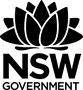 Part 1For this activity students will need the following files:data-file-1.xlsxdata-file-2.xlsxParts 1 and 2 of how-to-guide-Desmos-regression-analysis.docx.docx partsSteps:Open data-file-1.xlsxOpen a new blank graph in desmos.Copy the first data set from Excel and paste into a table in desmos.Fit the line of best fit by eye.Record the equation of the line of best fit by eye into the table below.Save the desmos file ‘Line of Best Fit Data Set 1’.Repeat steps 2 to 6 for the remaining data sets.Record the difficulty of fitting.Part 2Steps:Open data-file-2.xlsxOpen a new blank graph in desmos.Copy the first data set from Excel and paste into a table in desmos.Fit the line of best fit by eye.Record the equation in the corresponding table below.Complete the rest of the table.Save the file appropriately.Repeat steps 2 to 7 for the remaining data sets.Part 2 Data Set 1 Engine Size and Fuel:Data Set 2 Goods Manufactured and Energy Costs:Part 2 Data Set 3 Height and Arm Span:Part 2 Data Set 4 GDP and CO2 Emissions:Data setEquation of the line of best fitDifficulty of fitting (on a scale of 1 to 5, with 5 being most difficult)12345678910QuestionAnswerIndependent variable?Dependent variable?Equation of the line of best fit?By considering the variables graphed, what does the y intercept tell us?By considering the variables graphed, what does the gradient tell us?QuestionAnswerIndependent variable?Dependent variable?Equation of the line of best fit?By considering the variables graphed, what does the y intercept tell us?By considering the variables graphed, what does the gradient tell us?QuestionAnswerIndependent variable?Dependent variable?Equation of the line of best fit?By considering the variables graphed, what does the y intercept tell us?By considering the variables graphed, what does the gradient tell us?QuestionAnswerIndependent variable?Dependent variable?Equation of the line of best fit?By considering the variables graphed, what does the y intercept tell us?By considering the variables graphed, what does the gradient tell us?